学历照片图像采集码下载流程一、登录学信网账号登录链接：https://www.chsi.com.cn/二、进入学信档案，点击高等教育信息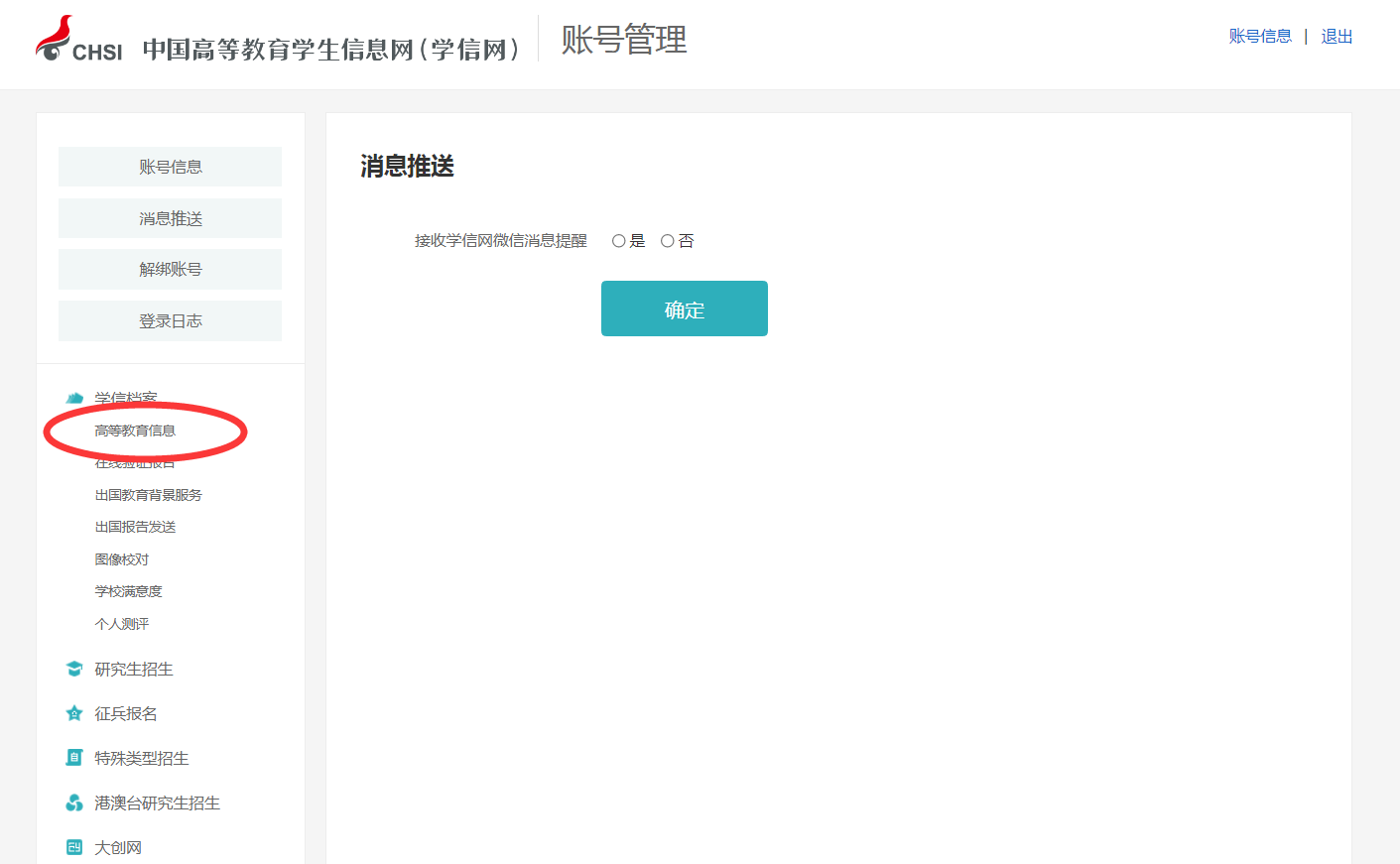 三、点击查看图像采集码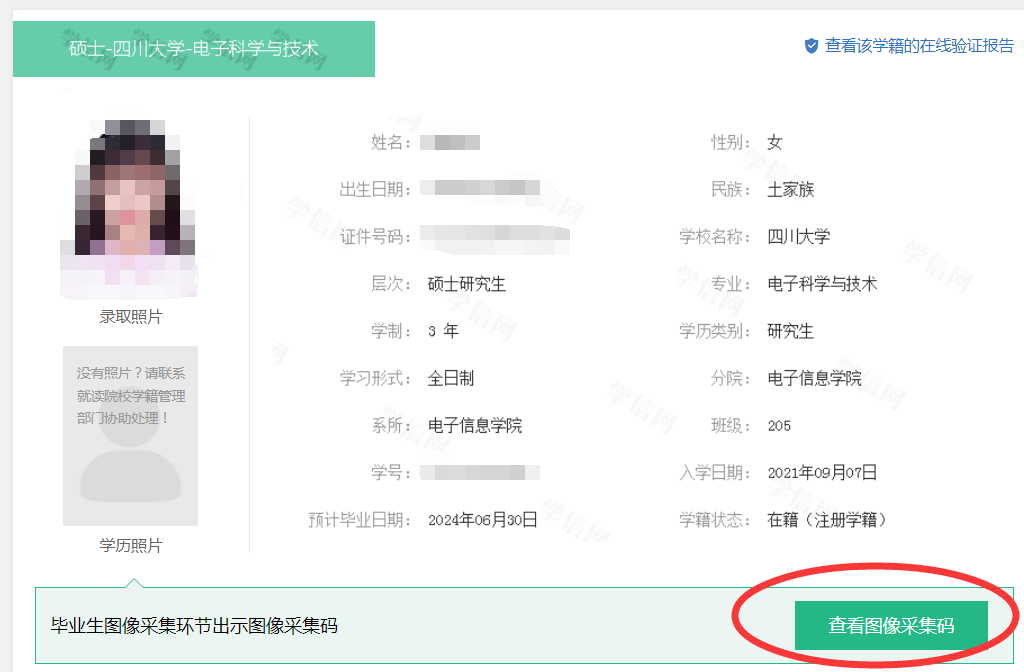 四、保存二维码到手机或打印，毕业生图像采集时须出示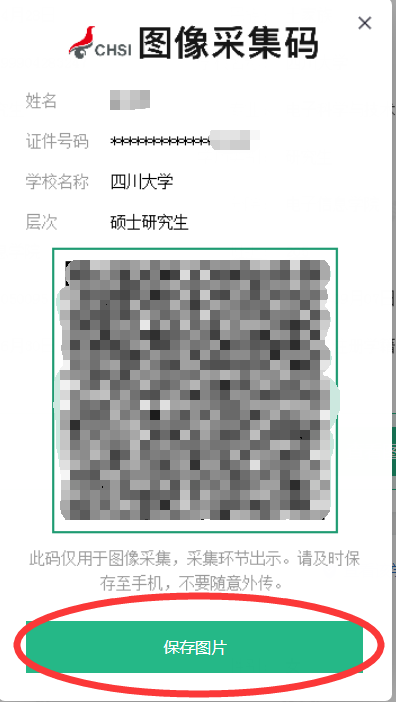 